MP29.021.10.2018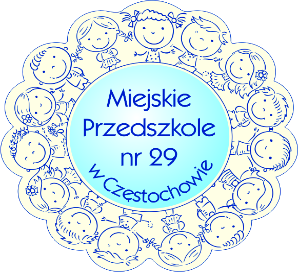 ZARZĄDZENIE  nr 10/2018Dyrektora Miejskiego Przedszkola nr 29 w Częstochowiez dnia 10 maja 2018 r.w sprawie  ustalenia zasad polityki rachunkowości w Miejskim Przedszkolu nr 29                   w Częstochowie            Na podstawie: art. 10 ust. 2 ustawy z 29 września 1994 r. o rachunkowości (tekst jedn. Dz. U. z 2018 r. poz. 395 z późn. zm.), ustawy o finansach publicznych z dnia 27 sierpnia 2009 r. (tekst jedn. Dz. U. z 2017 r. poz. 2077 z późn. zm.), rozporządzenia Ministra Rozwoju i Finansów z dnia 13 września 2017 r. w sprawie rachunkowości oraz planów kont dla budżetu państwa, budżetów jednostek samorządu terytorialnego, jednostek budżetowych, samorządowych zakładów budżetowych, państwowych funduszy celowych oraz państwowych jednostek budżetowych mających siedzibę poza granicami Rzeczypospolitej Polskiej (Dz. U. z 2017 r. poz. 1911), rozporządzenia Ministra Rozwoju                                  i Finansów z 9 stycznia 2018 roku w sprawie sprawozdawczości budżetowej (Dz. U. z 2018 r. poz.109), rozporządzenia Ministra Finansów z dnia 4 marca 2010 r. w sprawie sprawozdań jednostek sektora finansów publicznych w zakresie operacji finansowych (tekst. jedn. Dz. U. z 2014 r. poz. 1773) rozporządzenia Ministra Finansów z dnia 2 marca 2010 r. w sprawie szczegółowej klasyfikacji dochodów, wydatków, przychodów i rozchodów oraz środków pochodzących ze źródeł zagranicznych (tekst jedn. Dz. U. z 2014 r. poz. 1053 z późn. zm.), art. 69 ust. 6 Ustawy z dnia 14 grudnia 2016 roku – Prawo oświatowe (Dz. U. 2017 r., poz. 59) § 1Zatwierdzam zasady prowadzenia rachunkowości w Miejskim Przedszkolu nr 29                                      w Częstochowie i zobowiązuję wszystkich pracowników do ich stosowania. Zasady, o których mowa w ust. 1 obejmują również: • Zakładowy Plan Kont – Załącznik 1, • Instrukcję obiegu i kontroli dokumentów finansowo-księgowych – Załącznik 2, § 2Wykonanie zarządzenia powierzam Księgowemu Biura Finansów Oświaty prowadzącemu obsługę finansową Miejskiego Przedszkola nr 29. § 3Traci moc wcześniejsze zarządzenie w sprawie ustalenia zasad polityki rachunkowości. § 4Zarządzenie wchodzi w życie z dniem podpisania, z mocą obowiązującą od 1 stycznia 2018 r.  (-) Ewa GrygielDyrektorMiejskiego Przedszkola nr 29